        10 рецептов, как поднять себе настроение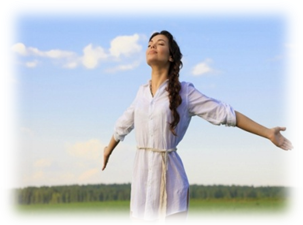 Весна – это не только сезон яркого солнца, капели и наступления первого тепла, но и время авитаминоза, хандры и депрессии. Как не унывать и пребывать в хорошем настроении  все 7 дней недели?1. Только яркие цвета.Цветотерапия – прекрасный вариант борьбы с весенней хандрой и не обязательно перекрашивать стены в собственном доме. Можно просто  выбрать одежду соответствующего  цвета или повязать  шею цветным шарфом. Оранжевый и жёлтый – это цвета, которые помогают взбодриться и справиться с унынием, поднимают настроение. Зелёный цвет – цвет спокойствия, размеренности и безмятежности, красный  цвет – не только заряжает энергией, но и помогает быть немного агрессивным.2. Хорошее настроение  и цитрусовые фрукты.Любой цитрусовый запах  придаст сил и позитивного настроения. При хандре могут помочь масла с запахом кедра, бергамота, лаванды.3. Музыкальная пауза.Энергичные песни или музыка помогают человеку взбодриться.  Поэтому утром на будильник можно поставить    жизнеутверждающую мелодию или подвижную или озорную песню. Эта мелодия не только поможет  быстро проснуться, но и создаст позитивный настрой на целый день. Придя домой с работы, хочется  тишины, поэтому рекомендовано  послушать звуки природы. 4. Руки выше, ноги шире.При  умеренных физических нагрузках вырабатывается гормон  радости  -  эндорфин.  Важно помнить о том, что всё хорошо в меру. Если вы будите излишне стараться и изнурять свой организм, то, скорее всего, быстро истощите весь ресурс, а это может быть опасно для здоровья.5. Контакт с  близким человеком.  Помните, что общение и  поддержка помогают преодолеть трудности, справиться с хандрой.  Даже если вы любите одиночество, не стоит лишать себя контакта с близкими людьми   Хорошенько присмотритесь к своему окружению, возможно, вы просто не замечаете того человека, кто готов выслушать вас и поддержать в трудную минуту. 6. Избавляемся от негатива.Главное – не приносите негатив домой и не срывайтесь на близких людях. Зайдите в кафе после работы, выпейте чашечку зелёного чая или кофе, порадуйте себя  сладким, отдохните, переключитесь с рабочих моментов на домашние.7. Обустраиваем своё  рабочее место.Известно, что человек привязан к вещам. Главное, чтобы это была ваша вещь, которая будет задавать определённое настроение. Общение с коллегами поможет отвлечься от повседневной рутины и разбавит обстановку.  8. Поверь в мечту.Мечтание помогает получить массу положительных эмоций. 9. Еда для улыбки.Орехи повышают настроение, помогают справиться с грустью, цитрусовые  (апельсины, лимоны)– прекрасно борются с хандрой . Но лучше всего – это есть то, чего вам больше всего хочется.  Вы получите удовольствие от того, что едите блюдо, которое хотите. Повышает настроение обстановка и подача блюда. Накройте на стол любимую скатерть, достаньте любимый сервиз, поставьте вазу с цветами, зажгите свечи.  10. Занимайтесь любимым делом. Самая  главная  мысль, которую вы должны помнить, - живите с удовольствием.  Если вы будите мучить себя, принуждать к чему – то, то вы будете чувствовать себя мрачно и подавленно.  Не так важно, что вы будете делать, важно, чтобы это было то, что приносит удовольствие, а также необходимо, чтобы рядом были те, с кем можно было бы поделиться этим удовольствием.      